Pruszków, 30.08.2021WPP.6733.12.2021ZAWIADOMIENIE O DECYZJIZgodnie z art. 61 §4 oraz art. 10 §1 ustawy z dnia 14 czerwca 1960r. - Kodeks postępowania administracyjnego (t.j. Dz.U. z 2021r. poz. 735 ) art. 50 ust.1 oraz art. 53 ust.10 ustawy z dnia 27 marca 2003r. o planowaniu 
i zagospodarowaniu przestrzennym  ( t.j. Dz.U. 2021r., poz. 741 z późn. zm. ).Prezydent Miasta Pruszkowa zawiadamiawłaścicieli i wieczystych użytkowników nieruchomości usytuowanych w sąsiedztwie planowanej inwestycji, że została wydana decyzja o ustaleniu lokalizacji inwestycji celu publicznego Nr 12/L/2021 r. z dnia 30.08.2021 r.  dla zamierzenia polegającej na budowie sieci wodociągowej DN 100 mm na terenie działek o nr ew.: 395/2, 362/3, 348, 481/17 w obrębie 026, 
w ul. Leszczynowej na odcinku od ul. Spokojnej do ul. Grunwaldzkiej  w  Pruszkowie wraz z ewentualną przebudową kolidującej infrastruktury technicznej, na wniosek złożony przez Gminę Miasto PruszkówZainteresowane strony mogą zapoznać się z treścią decyzji po wcześniejszym kontakcie telefonicznym z Wydziałem Planowania Przestrzennego Urzędu Miasta w Pruszkowie ul. Kraszewskiego 14/16, pok.69, tel.  (22) 73 – 58 – 840, w godzinach pracy Urzędu: poniedziałek 8 00 -18 00, 
wtorek - czwartek 8 00 – 16 00, piątek 8 00 – 14 00 .PouczenieOd decyzji służy stronom odwołanie do Samorządowego Kolegium Odwoławczego w Warszawie za pośrednictwem Wydziału Planowania Przestrzennego Urzędu Miasta Pruszkowa w terminie 14 dni od dnia jej publicznego ogłoszenia.Zgodnie z art. 53 ust.6 - ustawy z dnia 27 marca 2003 r. o planowaniu i zagospodarowaniu przestrzennym   odwołanie od decyzji powinno zawierać zarzuty odnoszące się do decyzji, określić istotę i zakres żądania będącego przedmiotem odwołania oraz wskazywać dowody uzasadniające to żądanie (ustawa o planowaniu i zagospodarowaniu przestrzennym -  ( t.j. Dz.U. 2021 r., poz. 741  z późn. zm.).Z upoważnienia Prezydenta Miasta PruszkowaNaczelnik Wydziału Planowania PrzestrzennegoKrystyna Sławińska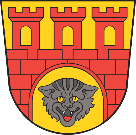 Prezydent Miasta Pruszkowaul. J. I. Kraszewskiego 14/1605-800 Pruszkówtel. 22 735 88 88fax. 22 758 66 50www.pruszkow.plprezydent@miasto.pruszkow.pl